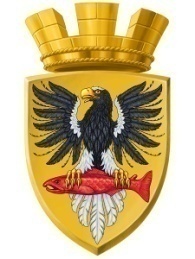 Р О С С И Й С К А Я  Ф Е Д Е Р А Ц И ЯКАМЧАТСКИЙ КРАЙП О С Т А Н О В Л Е Н И ЕАДМИНИСТРАЦИИ ЕЛИЗОВСКОГО ГОРОДСКОГО ПОСЕЛЕНИЯОт  15.11.2016 года                                                                                                                № 975-п         г.ЕлизовоО присвоении адреса жилому дому с кадастровым номером 41:05:0101004:1081 и земельному участкус кадастровым номером 41:05:0101004:898	Руководствуясь ст. 14 Федерального закона от 06.10.2003 № 131-ФЗ «Об общих принципах организации местного самоуправления в РФ», Уставом Елизовского городского поселения, согласно Постановлению Правительства Российской Федерации от 19.11.2014 № 1221 «Об утверждении Правил присвоения, изменения и аннулирования адресов», на основании заявления Милишенко Марины Сергеевны от 10.11.2016 года № 1010з и принимая во внимание: договор аренды земельного участка от 31.01.2013 № 6/А; соглашение от 06.02.2015 года №1 об уступке прав и переводе долга по договору №6/А аренды земельного участка от 31 января 2013 года; кадастровый паспорт здания - жилой дом от 11.10.2016 № 4100/206/16 – 70897; выписку из единого государственного реестра прав на недвижимое имущество и сделок с ним, удостоверяющую проведенную государственную регистрацию прав собственности на здание дом от 31.10.2016 № 41-41/001-41/002/002/2016-6979/1 ПОСТАНОВЛЯЮ:1. Присвоить адрес жилому дому с кадастровым номером 41:05:0101004:1081.1.1. Адрес жилого дома считать: Россия, Камчатский край, Елизовский муниципальный район, Елизовское городское поселение, Елизово г., Тихий пр., дом 9. Присвоить адрес земельному участку с кадастровым номером 41:05:0101004:898.2.1. Адрес земельного участка считать: Россия, Камчатский край, Елизовский муниципальный район, Елизовское городское поселение, Елизово г., Тихий пр., 9.3. Направить данное постановление в Федеральную информационную адресную систему для внесения сведений установленных данным постановлением.4. Управлению делами администрации Елизовского городского поселения опубликовать (обнародовать) настоящее постановление в средствах массовой информации и разместить в информационно – телекоммуникационной сети «Интернет» на официальном сайте администрации Елизовского городского поселения. 5. Настоящее постановление вступает в силу после его официального опубликования (обнародования).6. Милишенко Марине Сергеевне обратиться в Управление Росреестра по Камчатскому краю и в филиал ФГБУ «Федеральная кадастровая палата Федеральной службы государственной регистрации, кадастра и картографии» по Камчатскому краю для внесения изменений в характеристики объектов недвижимого имущества.6. Контроль за исполнением настоящего постановления возложить на Управление архитектуры и градостроительства администрации Елизовского городского поселения.Глава администрации Елизовского городского поселения                                                                             Д.Б. Щипицын